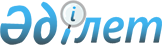 О внесений изменения в постановление акимата города Актобе Актюбинской области от 20 декабря 2017 года № 6648 "Об определении видов и порядка поощрений, а также размера денежного вознаграждения граждан, участвующих в обеспечении общественного порядка в городе Актобе"Постановление акимата города Актобе Актюбинской области от 30 июля 2019 года № 3489. Зарегистрировано Департаментом юстиции Актюбинской области 1 августа 2019 года № 6319
      В соответствии со статьей 31 Закона Республики Казахстан от 23 января 2001 года "О местном государственном управлении и самоуправлении в Республике Казахстан", подпунктом 3) пункта 2 статьи 3 Закона Республики Казахстан от 9 июля 2004 года "Об участии граждан в обеспечении общественного порядка", акимат города Актобе ПОСТАНОВЛЯЕТ:
      1. Внести в постановление акимата города Актобе Актюбинской области от 20 декабря 2017 года № 6648 "Об определении видов и порядка поощрений, а также размера денежного вознаграждения граждан, участвующих в обеспечении общественного порядка в городе Актобе" (зарегистрированное в реестре государственной регистрации нормативных правовых актов за № 5836, опубликованное 23 января 2018 года в Эталонном контрольном банке нормативных правовых актов Республики Казахстан в электронном виде) следующее изменения:
      приложение к вышеуказанному постановлению изложить в новой редакции согласно приложению к настоящему постановлению.
      2. Государственному учреждению "Аппарат акима города Актобе" в установленном законодательством порядке обеспечить:
      1) государственную регистрацию настоящего постановления в Департаменте юстиции Актюбинской области;
      2) направление настоящего постановления на официальное опубликование в периодических печатных изданиях и Эталонном контрольном банке нормативных правовых актов Республики Казахстан в электронном виде;
      3. Контроль за исполнением настоящего постановления возложить на руководителя аппарата акима города Актобе Наби С.
      4. Настоящее постановление вводится в действие по истечении десяти календарных дней после дня его первого официального опубликования. Виды и порядок поощрений, а также размер денежного вознаграждения граждан, участвующих в обеспечении общественного порядка в городе Актобе Виды поощрения
      1. Видами поощрения граждан, участвующих в обеспечении общественного порядка являются:
      1) объявление благодарности;
      2) награждение грамотой;
      3) выдача денежной премии. Порядок поощрения
      2. Вопросы поощрения граждан, участвующих в обеспечении общественного порядка, рассматриваются комиссией по поощрению граждан, участвующих в охране общественного порядка, способствовавших предупреждению и пресечению преступлений (далее – Комиссия) создаваемой акиматом города Актобе.
      3. Предложения по поощрению граждан, оказавших активное содействие в охране общественного порядка, предупреждении и пресечении преступлений, на рассмотрение Комиссии вносит государственное учреждение "Управление полиции города Актобе Департамента полиции Актюбинской области" (далее – Управление полиции).
      4. Основанием для поощрения является решение, принимаемое Комиссией.
      5. Вид поощрения, в том числе размер денежного вознаграждения, устанавливается Комиссией с учетом внесенного поощряемым вклада в обеспечение общественного порядка. Размер денежного вознаграждения
      6. Размер денежного вознаграждения устанавливается комиссией и не превышает, как правила, 10-кратного месячного расчетного показателя.
      7. Выплата денежного вознаграждения производится за счет средств областного бюджета Управлением полиции.
      8. Для выплаты денежного вознаграждения дополнительно издается приказ начальника Управления полиции согласно решению, принятому Комиссией.
      9. Средства на выплату поощрений предусматриваются в составе расходов Департамента полиции Актюбинской области отдельной программой.
					© 2012. РГП на ПХВ «Институт законодательства и правовой информации Республики Казахстан» Министерства юстиции Республики Казахстан
				
      Аким города 

М. Абдуллин
Приложение к постановлению акимата города Актобе от 30 июля 2019 года № 3489Приложение к постановлению акимата города Актобе от 20 декабря 2017 года № 6648